Name: _______________________________	Class Period: ________	DUE DATE: ________________Allegory Research Assignment
English 9 HonorsAll the novels selected for this unit are examples of allegory. Research the novel you were assigned as an allegory and write an expository report on your findings. You will read your report aloud to your novel group in class on the due date, so you will need to bring a hard copy to class.Report StructureParagraph 1 (5 Pts.): Summarize the literal meaning of the story (the sequence of events/what happened) in your own words (This paragraph should not be from an online source.)Paragraph 2 (5 Pts.): Discuss the allegorical meaning(s) or theme(s) of your story gleaned from your research. Cite all websites you referenced according to MLA format.Paragraph 3 (5 pts.): Discuss at least three symbols in the novel and explain how each develops or relates to the hidden meaning. Cite all websites you referenced according to MLA format.Paragraph 4: (5 pts) Discuss the relevance of your novel as an allegory to today’s society (Your Thoughts)Works Cited List: (5 pts.) Include a bibliographic list of the sites you referenced that is formatted according to MLA standards.Conventions: (5 pts.) Check your spelling and gram mar!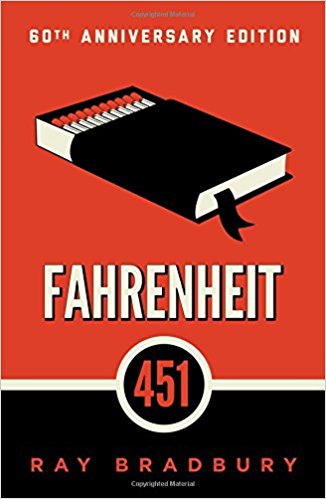 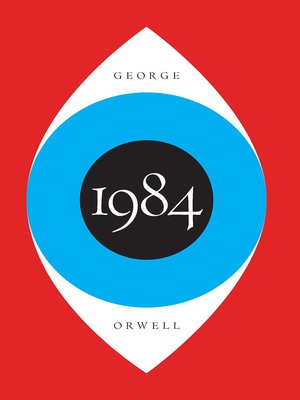 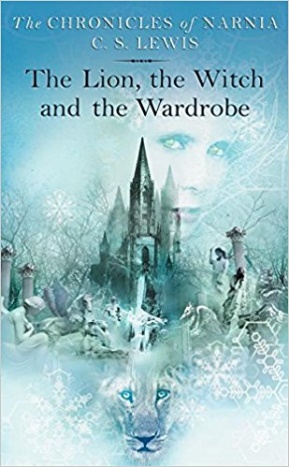 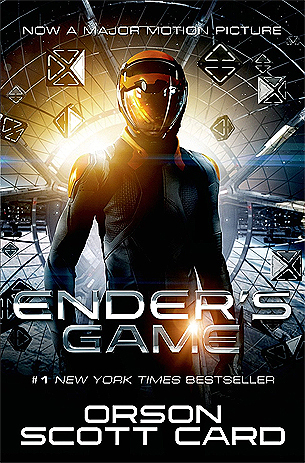 How to Cite Your SourcesBasic in-text citation rulesIn MLA style, referring to the works of others in your text is done by using what is known as parenthetical citation. This method involves placing relevant source information in parentheses after a quote or a paraphrase, unless it is included in the sentence itself.
When citing a website, include the first item that appears in the Work Cited entry that corresponds to the citation (author’s name, article name, website name, film name).
When you cite a source for the first time, you should include identifying information on the website in the sentence.
If all the information in a paragraph comes from the same source, you only need to cite it once.
Source listed in the Works Cited list should be in alphabetical order.
Use the following format for each entry:Author. Title of Web Page. Title of Full Website, Publisher, Publication Date, Location (pages, paragraphs and/or URL, DOI or permalink). 2nd container’s title, Other contributors, Version, Number, Publisher, Publication date, Location, Date of Access (if applicable).
Include only the information you can find on the site. Adhere to the correct order, capitalization, and punctuation used above.
Examples:
"Athlete's Foot - Topic Overview." WebMD, 25 Sept. 2014, www.webmd.com/skin-problems-and-treatments/tc/athletes-foot-topic-overview.Lundman, Susan. "How to Make Vegetarian Chili." eHow, www.ehow.com/how_10727_make-vegetarian-chili.html. Accessed 6 July 2015.All guidelines taken from the Purdue Online Writing Lab at: https://owl.english.purdue.edu/owl/resource/747/1/